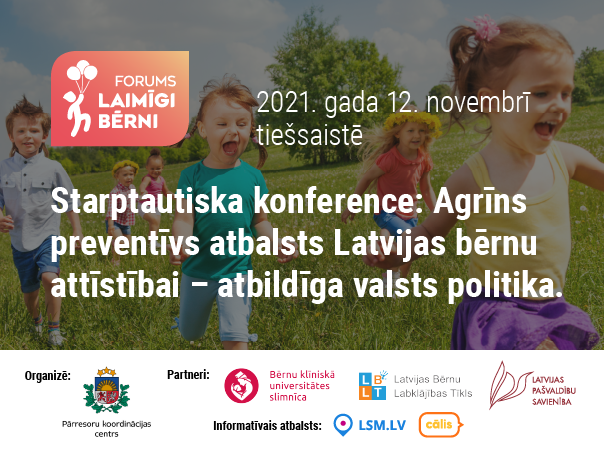 Par forumu:Pirmais starptautiskais forums “Laimīgi bērni” veltīts preventīva atbalsta sistēmas un agrīnas intervences pakalpojumu ieviešanas akūtai nepieciešamībai Latvijā. Augsta līmeņa konferencē “Agrīns preventīvs atbalsts Latvijas bērnu attīstībai - atbildīga valsts politika” eksperti no vairākām pasaules valstīm dalīsies ar savu labāko pieredzi  un zināšanām. Konference uzrunās Latvijas  speciālistus,  praktiķus un politikas veidotājus, lai vienotos par kopīgu redzējumu, kā pēc iespējas ātrāk ieviest agrīnā preventīvā atbalsta sistēmu Latvijā.Mēs  esam pārliecināti, ka tieši bērni ir mūsu valsts nākotne.  Nākotne, kurā mums ir jāiegulda, palīdzot attīstīt bērnu izaugsmes potenciālu. Tieši tādēļ mēs kopā aicinām visus – gan līdzīgi domājošos, gan arī oponentus, - aktīvi iesaistīties. Aicinām vecākus, praktiķus, pedagogus, psihologus, mediķus, politiķus, publiskās pārvaldes speciālistus, nozaru ekspertus un arī pagaidām vēl vienkārši kautrīgos malā stāvētājus uz sarunu par tik aktuālo tēmu – bērnu attīstības iespējām un vispusīgu katra indivīda potenciāla atklāšanu!   Latvijā jāizveido un jānostiprina vienota starpnozariska bērnu agrīnā preventīvā atbalsta pakalpojumu sistēma. Politiķi līdz šim nav spējuši vienoties par starpnozaru atbildībā esoša jautājuma – agrīnā preventīvā atbalsta sniegšanu bērna pieaugšanas un attīstības ceļā -  pārresorisko atbildību un tai  atbilstošo juridisko risinājumu. Pasaules pieredze liecina, ka, iespējami agri atpazīstot dažādus bērnu attīstībai radušos šķēršļus, - vai tie būtu saistīti ar veselību, kognitīvo attīstību, psihoemocionālo stāvokli, ģimenes vai sociālās vides ietekmi, -  riskus  var veiksmīgi mazināt vai pat novērst ar speciālistu profesionālu uzmanību un agrīnu valsts atbalstu. Eiropas dati liecina, ka šāds preventīvs un agrīns atbalsts tik svarīgajā bērnības attīstības posmā var būt nepieciešams līdz pat 16%-25% bērnu.Latvijā bērnu labbūtības normatīvais regulējums ir nepietiekams, novecojis un neatbilst mūsdienu sabiedrības vajadzībām. Tas pamatā paredz “ugunsgrēku dzēšanu” - darbu ar neesošā agrīnā preventīvā atbalsta trūkuma jau radītajām nopietnajām sekām, nevis ar iespējami agrīnu bērnības potenciālo riska faktoru diagnosticēšanu un intervenci šo faktoru kaitīgās ietekmes mazināšanai. Šajā jomā ilgstoši nav vajadzīgo pozitīvu izmaiņu, un nav arī vienošanās par skaidriem turpmākajiem risinājumiem, lai to sasniegtu. Ir nepieciešama dažādās nozares vienoti koordinējoša Latvijas visu bērnu agrīnā preventīvā atbalsta sistēma ar integrētu rīcībpolitiku - kā atsevišķu, patstāvīgu   starpdisciplināri daudzprofesionālu pakalpojumu jomu. PKC rosina to veidot, balstoties bērnu attīstības pieejā, kas paredz proaktīvu darbu ar pozitīvas attīstības traucējumu cēloņiem un riskiem, ar pēc iespējas agrīnāku profesionālu iejaukšanos un publiskā sektora atbalstu bērnu attīstības iespējošanā ar mērķi palīdzēt visiem bērniem ar iespējamiem attīstības traucējumiem. Pašreiz jaunajās Bērnu, jaunatnes un ģimenes politikas attīstības pamatnostādnēs 2021.-2127.gadam ir jāparedz izveidot sistēmu agrīnam preventīvam atbalstam bērnu attīstībai, nosakot to kā atsevišķu daudznozaru profesionālo kompetenču  integrētas darbības jomu, centrā liekot bērna vajadzības.Konferencē tiks aktualizēti arī agrīnā preventīvā atbalsta sistēmas veidošanas Latvijā turpmākās rīcības plānošanas un organizēšanas jautājumi. Programma*12.30 – 13.00 	pusdienlaiks * Ņemot vērā konferences lektoru (ASV, Austrālijas u.c. ārvalstis) dažādās laika zonas, ir iespējamas lektoru uzstāšanās laika izmaiņas.9.00 –  9.30 	Atklāšana un goda viesu uzrunas9.00 –  9.30 	Atklāšana un goda viesu uzrunas9.00 –  9.30 	Atklāšana un goda viesu uzrunas9.00 – 9.07“Vienotas atbalsta sistēmas bērnu pozitīvai attīstībai nepieciešamība Latvijā.”Pēteris VILKS Pārresoru koordinācijas centra vadītājs 9.07 – 9.10Moderators Līga BĒRZIŅA  Latvijas Autisma biedrības apvienības priekšsēdētāja9.10 – 9.20 Goda viesu uzrunas 9.20 – 9.30Informācija par konferences plānoto darba norisi I.  daļa Pasaules pieredze bērna attīstības atbalsta sistēmu veidošanā – ko Latvija var mācīties9.30 – 12.30 I.  daļa Pasaules pieredze bērna attīstības atbalsta sistēmu veidošanā – ko Latvija var mācīties9.30 – 12.30 I.  daļa Pasaules pieredze bērna attīstības atbalsta sistēmu veidošanā – ko Latvija var mācīties9.30 – 12.30  9.30 –   9.50                                              “Starptautiskā pieredze un risinājumi agrīnā preventīvā atbalsta sistēmas izveidei Latvijas bērnu attīstībai un labbūtībai. Pētījuma rezultāti”.Ieva SKUBIŅAPētniece sociālās, bērnu un ģimenes politikas jomā, Latvija9.50 – 9.55Jautājumi & Atbildes9.55 – 10.25 “Zinātne par agrīnās bērnības intervenci 2021. gadā - izpēte, modeļi un prakse” Merilina ESPE -ŠERVINDTA  Eiropas Agrīnās bērnības intervences asociācijas konsultante. ASV  10.25 – 10.30 Jautājumi & Atbildes 10.30 – 11.00 “Agrīnās bērnības intervences Vācijā” Ilona RENNERE  Vācijas Nacionālā agrīnās palīdzības centra pētniece. 11.00 – 11.05Jautājumi & Atbildes 11.05 – 11.35“Agrīnās bērnības intervences sistēma darbā ar  bērnu attīstības vajadzībām”Toms MAKBRAIDS Agrīnās intervences fonda Pierādījumu direktors, Apvienotās Lielbritānijas Karaliste11.35 – 11.40Jautājumi & Atbildes 11.40 – 12.10 “Cool Kids   programma - bērnu un pusaudžu trauksmes un distresa mazināšanai”Ronalds RAPIJS Austrālijas Pētniecības padomes laureāts, Emocionālās veselības centra dibinātājs 12.10 – 12.15 Jautājumi & Atbildes12.15 – 12.30 “Latvijas agrīnā preventīvā atbalsta sistēmas veidošanas izaicinājumi un mācības”Sigita SNIĶERE PKC Attīstības novērtēšanas un uzraudzības nodaļas konsultante. Latvija12.30 Moderatora informācijaII. daļa Veiksmīgākie pasaules risinājumi preventīvā atbalsta pakalpojumu metodisko instrumentu un programmu izstrādē13.00 – 16.30 II. daļa Veiksmīgākie pasaules risinājumi preventīvā atbalsta pakalpojumu metodisko instrumentu un programmu izstrādē13.00 – 16.30 II. daļa Veiksmīgākie pasaules risinājumi preventīvā atbalsta pakalpojumu metodisko instrumentu un programmu izstrādē13.00 – 16.30 13.00– 13.05Moderatora ievads II. sesijai13.05 – 13.45 “KiVa – pierādījumos balstīta programma vardarbības mazināšanai “ Kristīna SALMIVALLI Turku Universitātes  psiholoģijas profesore, SomijaKiVa® programmas autore13.45 – 13.55 Jautājumi & Atbildes13.55– 14.20“Multimodālās agrīnā preventīvā atbalsta programmas bērniem ar uzvedības problēmām  Stop 4 – 7 ieviešanas pieredze un pirmie rezultāti Latvijā”Ieva BITE Latvijas Universitātes psiholoģijas profesionālās maģistra studiju programmas direktor, klīniskā psiholoģe – psihoterapeite, LatvijaRudīte OSVALDE PKC vadītāja vietniece, Stop 4 – 7 programmas  ieviešanas  grupas vadītāja, Latvija  14.20 – 14.25Jautājumi & Atbildes14.25 – 15.10“Nurse-Family Partnership - medmāsas un ģimenes partnerības programma labākam dzīves sākumam”Deivids OLDS Kolorādo Universitātes Ģimenes un bērna veselības preventīvās izpētes centra direktors, ASV15.10 – 15.20Jautājumi & Atbildes15.20 – 16.00 “Denveras metode un ABA terapija bērniem ar autiskā spektra traucējumiem (AST)”Melissa MELLO Kalifornijas Universitātes Davis MIND institūtaDenveras modeļa  pētījumu komandas vadītāja, ASV16.00 – 16.10 Jautājumi & Atbildes16.10 – 16.25 Konferences organizatoru kopsavilkums  - turpmākie rīcības virzieni 16.25 – 16.30 Konferences slēgšana